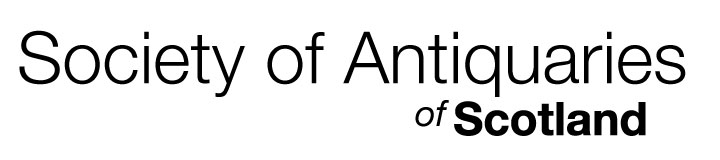 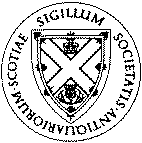 Project Manager (Scottish Archaeological Research Framework)POSITION DESCRIPTIONPosition Title: ScARF Project ManagerReporting to: Director (Dr Simon Gilmour)Starting salary: £28,356 to £30,090 per annum pro rata depending on experience (roughly equating to £17,013 to £18,054), plus a 10% pension contribution, flexible working, childcare voucher scheme available.Hours: Part time, 22 hours per week. This is a temporary position dependant on external project funding and is initially offered for one year with the possibility of extension. Holidays: 38 days per year pro rata (roughly equating to 23 days)Aim of the RoleTo manage and keep updated the existing Scottish Archaeological Research Framework (ScARF) project period panel reportsTo create, manage and publish new regional research frameworks  To manage the ScARF Museums ProjectTo help develop and deliver the Society’s role within Scotland’s Archaeology StrategyResponsible toThe post-holder will report to the Director as line manager The post-holder will report on progress to, and receive guidance from, the project Advisory Group.The post-holder will liaise with the Finance Manager with regard to budgetary and financial matters.Responsible forThe post-holder will line manage the ScARF Museums Project Officer ResponsibilitiesManage every aspect of the Scottish Archaeological Research Framework project, from sourcing contributors and content to final publication and marketing, ensuring consistency and high academic standards throughout.  General ScARF DutiesCommunicate with all interested parties currently undertaking archaeological research into Scotland’s past to obtain the fullest evidence possible for the frameworkKeep as updated as possible on the present state of research related to the existing ScARF resources, both regional and period based Manage the budget and timelines for the project, ensuring production of required outputs on time and within budgetCompile regular report for advisory group, Society and funders, with a formal written report at the end of each year Organise and host seminars/workshops/conferences and meetings as required to promote and communicate the aims and results of the projectExternal liaison with other organisations undertaking research frameworks, such as Historic EnglandDevelop the ScARF websiteCreating and maintaining user documentation for the ScARF websiteCreate and manage the ScARF contributions to the Society website using blog posts and newsCreate and manage the monthly e-newsletter for the projectCreate the quarterly updates on the project for the newsletter of the CIfA Scottish Group Promote the ScARF project at archaeological eventsMaintain the ScARF Twitter feed ScARF Period PanelsAdminister and manage a number of panels of experts to collate evidence and produce statements of research priorities in their specific period based areas Copyediting of the final submitted versions of period panel report updatesProofreading of the final submitted versions of period panel report updatesUpdate social media and other outlets to promote awareness of updates to panel reportsLayout of the final submitted versions of panel report updates to create both the PDF version and the online versionMaintain the period panels currently on the ScARF website and liaison with the web development team at HESScARF Regional Research FrameworksRespond to queries from those wishing to undertake regional work and provide guidance and support in best practice for organising research to be included in the frameworks, usually at a very early stage in the process (before proposals are submitted)Assist in developing funding applications to undertake regional research frameworks and submit those bids to fundersProvide guidance on the structure and content of the frameworks as they developAttend steering or advisory group meetings for each regional framework as requiredManage editing and production of final panel reports, in conjunction with external editors or project leads as requiredDiscuss revisions with authors where necessary Update social media and other outlets to promote awareness of new research frameworks Reporting on the progress of the regional reports as a whole, updating as regions are completed and startedReporting to the funders on the progress of current regional research frameworksScARF Museums Project Line management of the ScARF Museums Project OfficerManaging the budget for the ScARF Museums Project Setting task lists and work packages for the Museums ProjectAttending meetings as required to develop the project and liaise with partnersAid in the creation of the first versions of the Museum project research frameworks where appropriateCopyediting of the final versions of the Museum project research frameworks Proofreading of the final versions of the Museum project research frameworksCompiling quarterly reports for the funder (Museums Galleries Scotland) on the progress of the project. Society DutiesConduct at all times to maintain the high esteem in which the Society is held, and follow the Society code of practice and health and safety proceduresUndertake such other duties as may reasonably be required from time to time by the Director